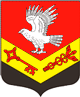 Муниципальное образование«ЗАНЕВСКОЕ  ГОРОДСКОЕ  ПОСЕЛЕНИЕ»Всеволожского муниципального района Ленинградской областиАДМИНИСТРАЦИЯПОСТАНОВЛЕНИЕ29.06.2018											     № 382д. ЗаневкаОб утверждении Положения о парке «Оккервиль»В соответствии с Земельным кодексом Российской Федерации, Федеральными законами от 10.01.2002 № 7-ФЗ «Об охране окружающей среды», от 06.10.2003 № 131-ФЗ «Об общих принципах организации местного самоуправления в Российской Федерации», администрация муниципального образования «Заневское городское поселение» Всеволожского муниципального района Ленинградской областиПОСТАНОВЛЯЕТ: Утвердить Положение о парке «Оккервиль», согласно приложению.Настоящее постановление подлежит опубликованию в средствах массовой информации.Настоящее постановление вступает в силу со дня его официального опубликования.Контроль за исполнением настоящего постановления возложить на заместителя главы администрации по ЖКХ и градостроительству Гречица В.В.Глава администрации 								     А.В. ГердийПриложениек постановлению администрацииМО «Заневское городское поселение»от  29.06.2018_№  382Положение о парке «Оккервиль»Раздел I. Общие положенияНастоящее положение разработано в соответствии с требованиями Земельного кодекса Российской Федерации, Федерального закона от 10.01.2002 № 7-ФЗ «Об охране окружающей среды».Парк «Оккервиль» (далее – парк) образован на основании постановления администрации МО «Заневское городское поселение» от 20.06.2016 № 299 «Об образовании парка «Оккервиль».Парк расположен в границах земельного участка с кадастровым номером 47:07:1044001:2286.Парк относится к многофункциональному парку и предназначен для периодического массового отдыха, развлечения, активного и тихого отдыха, устройства аттракционов для взрослых и детей.Границы парка учитываются при разработке планов и перспектив экономического и социального развития, территории г. Кудрово МО «Заневское городское поселение», подготовке документов территориального планирования, инвентаризации земель. Выполнение задач, возложенных на парк, обеспечивает муниципальное казенное учреждение «Центр оказания услуг» (далее – МКУ «ЦОУ»).Раздел II. Задачи паркаНа парк  возлагаются следующие основные задачи:сохранение природных комплексов, уникальных и эталонных природных участков и объектов;создание условия для регулируемого туризма и отдыха;экологическое просвещение населения.Раздел III. Режим использования территории парка1.Парк предназначен для периодического массового отдыха, развлечения, активного и тихого отдыха, устройства аттракционов для взрослых и детей.2.На территории парка  предусматривается: система аллей, дорожек и площадок, парковые сооружения (аттракционы, беседки, павильоны, туалеты и др.). 3.Обязательный перечень элементов благоустройства на территории парка включает: твердые виды покрытия основных дорожек и площадок (кроме спортивных и детских), элементы сопряжения поверхностей, озеленение, элементы декоративно-прикладного оформления, водные устройства (водоемы), скамьи, урны и малые контейнеры для мусора, ограждение (парка в целом, зон аттракционов, отдельных площадок или насаждений), оборудование площадок, уличное техническое оборудование (тележки «вода», «мороженое»), осветительное оборудование, оборудование архитектурно-декоративное, освещение, носители информации о зоне парка или о парке в целом.4.Применяются различные виды и приемы озеленения: вертикальное (трельяжи, шпалеры), мобильное (контейнеры, вазоны), создаются декоративные композиции из деревьев, кустарников, цветочного оформления.5.На территории парка запрещается любая деятельность, которая может нанести ущерб природным комплексам и объектам растительного мира и которая противоречит целям и задачам парка, в том числе:1) разведка и разработка полезных ископаемых;2) деятельность, влекущая за собой нарушение почвенного покрова и геологических обнажений;3) предоставление на территории парка садоводческих и дачных участков;4) строительство магистральных дорог, трубопроводов, линий электропередачи и других коммуникаций, а также строительство и эксплуатация хозяйственных и жилых объектов, за исключением объектов туристской индустрии, музеев и информационных центров, объектов, связанных с функционированием парка и с обеспечением функционирования расположенных в его границах населенных пунктов, а также в случаях, предусмотренных настоящим Положением;5) организация туристских стоянок, установка мангалов и разведение костров за пределами специально предусмотренных для этого мест;6) пускание палов, выжигание растительности (за исключением противопожарных мероприятий, осуществляемых по согласованию с администрацией МО «Заневское городское поселение»);7) создание объектов размещения отходов производства и потребления, радиоактивных, химических, взрывчатых, токсичных, отравляющих и ядовитых веществ;8) мойка транспортных средств на берегу реки Оккервиль;9) движение и стоянка механизированных транспортных средств вне дорог общего пользования и специально предусмотренных для этого мест, (кроме случаев, связанных с функционированием парка);10) уничтожение и повреждение аншлагов, шлагбаумов, стендов, граничных столбов и других информационных знаков и указателей, оборудованных мест отдыха, строений на территории парка.Раздел IV. Зоны парка1. На территории парка выделены следующие зоны:зона, предназначенная для сохранения природной среды и отдыха населения в границах которой запрещается осуществление любой экономической деятельности;санитарная зона для размещения туалетов;зона для размещения объектов детских развлечений;зона для размещения объектов продовольственных и непродовольственных товаров.2. Требования к зоне для размещения продовольственных и непродовольственных товаров:2.1. При размещении зоны с продовольственным и непродовольственным товаром учитываются:особенности развития торговой деятельности и оказания услуг на территории парка;обеспечение беспрепятственного развития улично-дорожной сети;обеспечение беспрепятственного движения транспорта и пешеходов;специализация объектов размещения;обеспечение соответствия деятельности размещаемых объектов, общественного питания, оказания бытовых и прочих услуг санитарным, противопожарным, экологическим требованиям, правилам продажи отдельных видов товаров, требованиям безопасности для жизни и здоровья людей.2.2. Размещение объектов продовольственных и непродовольственных товаров должно обеспечивать свободное движение пешеходов и доступ потребителей к объектам торговли, общественного питания и оказания услуг, в том числе обеспечение безбарьерной среды жизнедеятельности для инвалидов и иных маломобильных групп населения, беспрепятственный подъезд спецтранспорта при чрезвычайных ситуациях.2.3. Внешний вид размещаемых объектов продовольственных и непродовольственных товаров должен соответствовать внешнему архитектурному облику сложившейся застройки.2.4. Площадки для размещения объектов продовольственных и непродовольственных товаров и прилегающая территория должны быть благоустроены.2.5. Владельцы объектов продовольственных и непродовольственных товаров должны иметь заключенные договоры со специализированными организациями, производящими удаление отходов, на планово-регулярную очистку, сбор и утилизацию отходов.2.6. У входов в объекты продовольственных и непродовольственных товаров должны быть установлены урны. Установка урн производится владельцами этих объектов.	2.7. Договор на размещение объектов продовольственных и непродовольственных товаров заключается в соответствии с Положением о  размещении нестационарных торговых объектов на территории муниципального образования «Заневское городское поселение» Всеволожского муниципального района Ленинградской области, утвержденным решением совета депутатов МО «Заневское городское поселение».Раздел V. Контроль в области охраны и использования территории парка.1. На территории парка контроль в области охраны и использования территории парка осуществляется должностными лицами МКУ «ЦОУ».2. К охране территории парка могут привлекаться члены добровольной народной дружины.